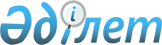 Об утверждении перечня автомобильных дорог общего пользования областного значенияПостановление акимата Акмолинской области от 22 декабря 2010 года № А-12/499. Зарегистрировано Департаментом юстиции Акмолинской области 27 января 2011 года № 3382.
      В соответствии с Законом Республики Казахстан от 17 июля 2001 года "Об автомобильных дорогах" акимат области ПОСТАНОВЛЯЕТ:
      1. Утвердить перечень автомобильных дорог общего пользования областного значения.
      2. Акиматам районов, городов Кокшетау и Степногорск принять меры, вытекающие из настоящего постановления.
      3. Контроль за исполнением данного постановления возложить на заместителя акима области Айтмухаметова К.К.
      4. Настоящее постановление вступает в силу со дня государственной регистрации в Департаменте юстиции Акмолинской области и вводится в действие со дня официального опубликования.
      "СОГЛАСОВАНО" Перечень автомобильных дорог общего пользования областного значения
      Сноска. Перечень - в редакции постановления акимата Акмолинской области от 13.07.2015 № А-7/333 (вводится в действие со дня официального опубликования); с изменениями, внесенными постановлениями акимата Акмолинской области от 06.09.2017 № А-10/378 (вводится в действие со дня официального опубликования); от 29.04.2020 № А-5/233 (вводится в действие со дня официального опубликования).
					© 2012. РГП на ПХВ «Институт законодательства и правовой информации Республики Казахстан» Министерства юстиции Республики Казахстан
				
      Аким области

С.Дьяченко

      Исполняющий обязанности
председателя Комитета
автомобильных дорог
Министерства транспорта
и коммуникаций
Республики Казахстан

А.Беков
Утвержден
постановлением акимата
Акмолинской области
от 22.12.2010 года № а-12/499
№
Индекс автодороги
Наименование автодороги
Общая протяженность, километр
1
2
3
4
1
KC-1
Жалтыр - Макинск
122,6
2
КС-2
Ерейментау-Еркиншилик-Аршалы
120,5
3
KC-3
"Екатеринбург-Алматы" - Вячеславский гидроузел село Михайловка
14
4
KC-4
Жолымбет - Шортанды - Пригородное
116,4
5
КС-5
Кабанбай батыра-Жангызкудук-Оразак
78,6
6
КС-6
Новочеркасское-Егиндыколь-Жантеке
119,2
7
KC-7
Атбасар - Сочинское
97,1
8
КС-8
Новый Колутон-Акколь-Азат-Минское
200,3
9
KC-9
Азат - Степногорск
41
10
КС-10
Петровка-Улан-Мариновка
108
11
KC-11
Балкашино-Шантобе
56
12
KC-12
Атбасар-Кийма-"Жаксы-Державинск"
80
13
KC-13
Петровка-Кара-Адыр
25
14
КС-14
"Кокшетау-Атбасар"-Веселое
24
15
КС-15
Бабатай-Волгодоновка-Береке-Булаксай
40
16
КС-16
Коргалжын-Арыкты-Сабынды
78
17
KC-17
Егиндыколь-Жолан
61,3
18
KC-18
Державинск - Кумсуат
58,2
19
KC-19
Жаксы - Державинск
140
20
KC-20
Еленовка-Чистополье-Есиль 0-17, 211-249
55
21
KC-21
Бузулук-Алматинский
57
22
KC-22
Кийма-Терсаккан
49,2
23
KC-23
подъезд № 2 к городу Атбасару
4
24
KC-24
подъезд к поселку Аршалы
1
25
KC-25
Зеленый Мыс-Красный Кордон
10
26
KC-26
"Щучинск-Боровое"-Наурызбай Батыр-граница области
33
27
KC-27
"Щучинск-Зеренда" - Веденовка
32
28
KC-28
Северный обход озера Чебачье
22
29
KC-29
Кокшетау-Красный Яр – Симферопольский - Жолдыбай
29,1
30
KC-30
Степняк-Макинск
14,8
31
КС-31
"Восточный обход города Нур-Султан" - станция Сарыоба
41
32
KC-32
Атбасар-Шуйское-Макеевка
36
33
KC-33
"Новочеркасское-Егиндыколь" - Кайнарское
52
34
KC-34
подъезд к городу Акколь
1,2
35
KC-35
Малый Барап-Кордон
14
36
KC-36
"Акколь-Азат"-Кайнар
11
37
KC-37
Аксу-Бестобе-Изобильное
86,1
38
KC-38
Валиханово-Койтас
54
39
KC-39
Зеренда-Красный Кордон-граница области (5,1 - 41,3)
36,2
40
KC-40
"Кокшетау-Рузаевка" - Васильковка- "Кокшетау-Петропавловск"
29
41
KC-41
Конысбай - Сейфуллино - Кызылсая
29,9
42
KC-42
Васильковка - Бирлестик
15
43
КС-43
Акылбай-Кызылагаш
18
44
KC-44
Щучинск – Степняк - Валиханово
124,5
45
КС-45
подъезд к селу Коргалжын
7
46
КС-46
Еркиншилик-Каратал
53,6
47
КС-47
"Акколь-Азат" - Новорыбинка
25,1
48
КС-48
Подъезд к городу Ерейментау
3
49
КС-49
Акмол – Нуресиль – Талапкер
23
50
КС-50
Есиль-Свободное-Раздольное
34
51
КС-51
Красивое – Ярославка - Раздольное
26,6
52
КС-52
"Жезказган - Петропавловск" - Донское - Костычево
32
53
КС-53
"Кокшетау - Петропавловск" - Алексеевка-граница области
21,5
54
Исключен постановлением акимата Акмолинской области от 06.09.2017 № А-10/378 (вводится в действие со дня официального опубликования).
Исключен постановлением акимата Акмолинской области от 06.09.2017 № А-10/378 (вводится в действие со дня официального опубликования).
Исключен постановлением акимата Акмолинской области от 06.09.2017 № А-10/378 (вводится в действие со дня официального опубликования).
ИТОГО:
ИТОГО:
ИТОГО:
2661